The 19th Women and Junior 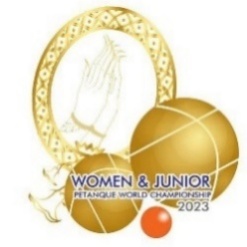 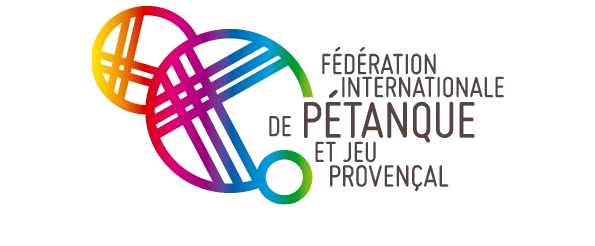 World Championship 2023Bangkok, ThailandFederation: The Photo of Junior Athletes* Please fill your surnames and names in the 2nd and 3rd column, respectively. Then copy your photo and paste it in the last column.The 19th Women and Junior World Championship 2023Bangkok, ThailandFederation: The Photo of Women Athletes* Please fill your surnames and names in the 2nd and 3rd column, respectively. Then copy your photo and paste it in the last column.The 19th Women and Junior World Championship 2023Bangkok, ThailandFederation: The Photo of Coaches* Please fill your surnames and names in the 2nd and 3rd column, respectively. Then copy your photo and paste it in the last column.The 19th Women and Junior World Championship 2023Bangkok, ThailandFederation: The Photo of Head of Delegations* Please fill your surnames and names in the 2nd and 3rd column, respectively. Then copy your photo and paste it in the last column.PlayerSurnameNamePhoto1.2.3.4.PlayerSurnameNamePhoto1.2.3.4.PlayerSurnameNamePhoto1.2.3.4.PlayerSurnameNamePhoto1.2.3.4.